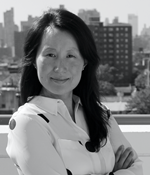 May May Leung, PhD, RDNAssociate Professor, NutritionAreas of Interest: Development and evaluation of technology-enhanced and community-based interventions to prevent childhood obesity; engaging and empowering youth to encourage health promotion changes; research translation and dissemination of evidence-based obesity prevention interventions and policiesDegrees: PhD in Public Health Nutrition, University of North Carolina at Chapel Hill; MS in Nutritional Sciences, University of Massachusetts at Amherst; BA in Psychology, University of MichiganDr. Leung’s research expertise includes the development and evaluation of innovative health communication and community-based interventions to prevent childhood obesity. She is currently funded by the Agency for Healthcare Research and Quality (AHRQ) to develop a technology-enhanced interactive health promotion tool tailored to individual obesity-related behavioral risks for minority children. She also uses community-based participatory research methods, such as photovoice, to engage and empower youth residing in vulnerable communities. Dr. Leung’s research projects have led to partnerships with various community-based organizations in New York City, such as the Children’s Aid Society and New York Cares. In addition, she focuses on the translation and dissemination of evidence-based interventions and policies to reduce the risk of chronic diseases with the goal of enhancing the public health impact of initiatives. Dr. Leung’s work extends internationally, as she has worked with the World Health Organization, Shanghai Centers for Disease Control and Prevention, and Tsinghua University in Beijing, China. Selected Research: Fight for Your Right to Fruit: Psychosocial Outcomes of a Manga Comic Promoting Fruit Consumption in Middle-School Youth. Author(s): Leung, M.M. | Green, M.C. | Tate, D.F., | Cai, J. | Wyka, K. | Ammerman, A.S. Publication year: 2017 Journal / Book title: Health Comm…Voices Through Cameras: Using photovoice to explore food justice issues with minority youth in East Harlem, New York Author(s): Leung, M.M. | Agaronov, A. | Entwistle, T. | Harry, L. | Sharkey-Buckley, J. | Freudenberg, N. Publication year: 2017 Journal / Book title: Health Pro…'Picture me healthy': a pilot study using photovoice to explore health perceptions among migrant youth in Beijing, China. Author(s): Leung, M.M. | Jun, J. | Tseng, A. | Bentley, M. Publication year: 2015 Journal / Book title: Global Health PromotionDiet-related determinants of childhood obesity in urban settings: A comparison between Shanghai a... Author(s): Leung, M.M. | Fu, H. | Agaronov, A. | Freudenberg, N. Publication year: 2015 Journal / Book title: Public Health Manga comic influences snack selection in black and Hispanic New York City youth Author(s): Leung, M.M. | Tripicchio, G. | Agaronov, A. | Hou, N. Publication year: 2014 Journal / Book title: Journal of Nutrition Education and Beh...Voices through cameras: Learning about the experiences and challenges of minority government-insu... Author(s): Van Oss, K. | Leung, M.M. | Buckley, J.S. | Wilson-Taylor, M. Publication year: 2014 Journal / Book title: Journal of Communication in He...Intervening to reduce sedentary behaviors and childhood obesity among school-age youth: A systema... Author(s): Leung, M.M. | Agaronov, A. | Grytsenko, K. | Yeh, M.-C. Publication year: 2012 Journal / Book title: Journal of Obesity Access all result...Disseminating evidence from research and practice: A model for selecting evidence to guide obesit... Author(s): Leeman, J. | Sommers, J. | Leung, M.M. | Ammerman, A. Publication year: 2011 Journal / Book title: Journal of Public Health Management an... 